Keks BasiSkładniki:3,5 szklanki mąki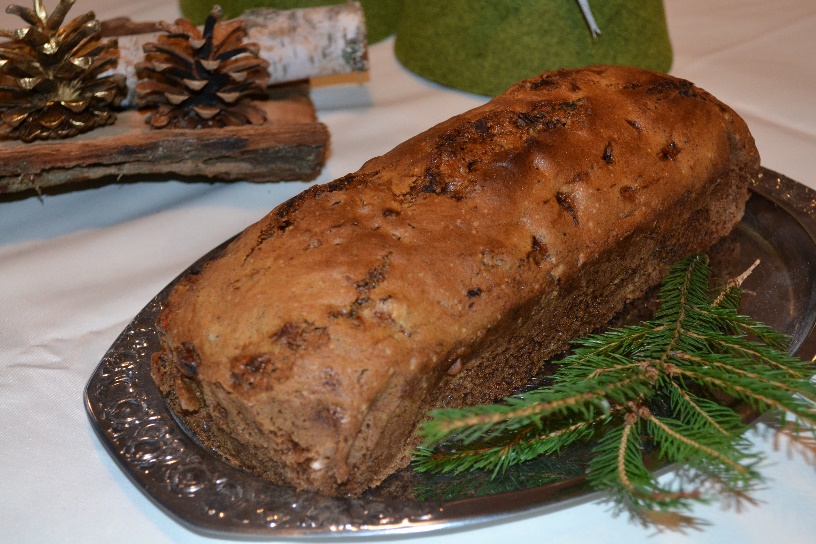 1,5 szklanki cukru1 szklanka posiekanych orzechów włoskich2/3 szklanki oleju4 – 5 jajek 4  banany2 gorzkie czekolady2 łyżeczki sody oczyszczonej1 łyżeczka proszku do pieczenia1 cytrynaszczypta solipergamin do formySposób wykonania:Olej, cukier, sól, i skórkę  z cytryny ( drobno startą ) ubijać mikserem lub trzepaczką, aż do rozpuszczenia się cukru. Jajka dodawać po jednym i nadal ubijać, aż powstanie puszysta masa.Mąkę wymieszać z sodą, proszkiem do pieczenia, przesiać i stopniowo dodawać do ciasta.Na koniec dodać orzechy, pokrojoną w kostkę czekoladę, rozdrobnione banany. Delikatnie wymieszać wszystkie składniki. Ciasto przełożyć do 2 foremek keksowych wyłożonych pergaminem. Piec 50-60 minut w piekarniku nagrzanym do180 stopni.Wykonanie: Monika Pietruszyńska i Gracjana Kabat